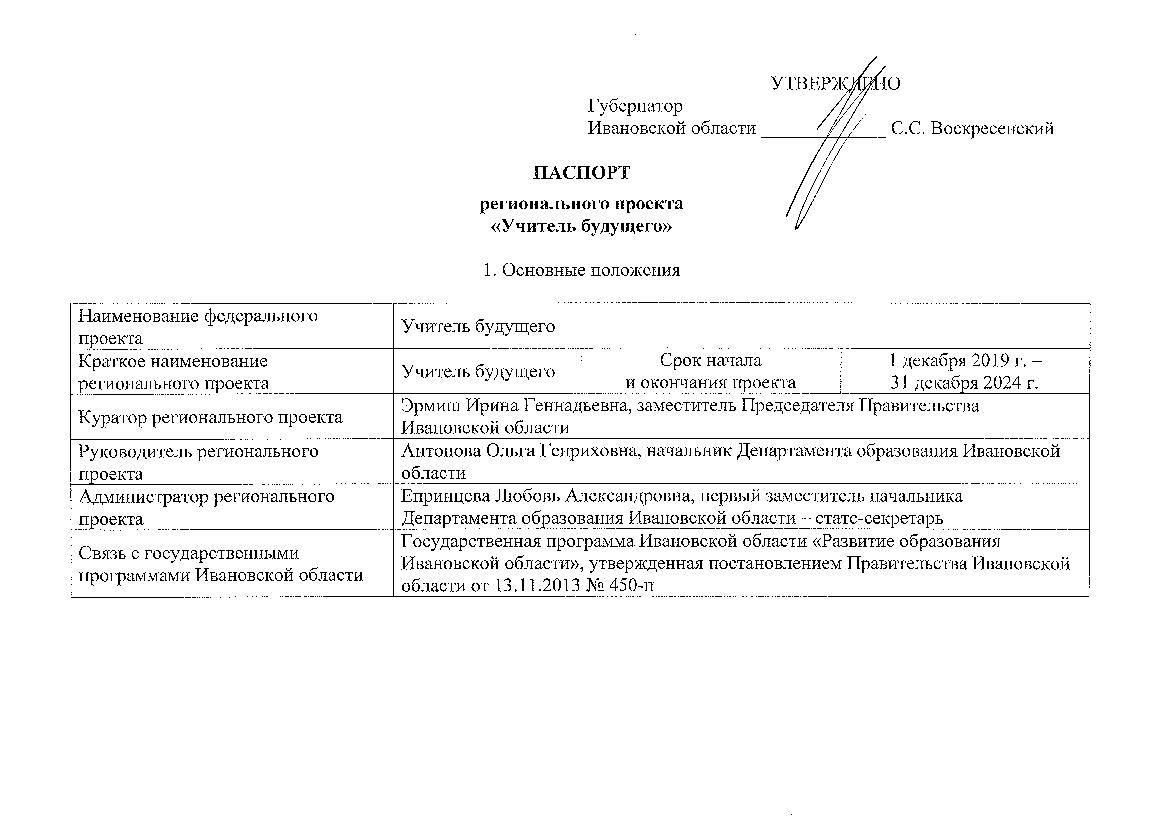 2. Цель и показатели регионального проектаЦель: обеспечение вхождения Российской Федерации в число 10 ведущих стран мира по качеству общего образования к 2024 году путем внедрения национальной системы профессионального роста педагогических работников, охватывающей не менее 50 процентов учителей общеобразовательных организаций 3. Задачи и результаты регионального проекта4. Финансовое обеспечение реализации федерального проекта* Объем средств на реализацию мероприятий будет определен по результатам конкурсных отборов, проводимых Министерством просвещения Российской Федерации, на соответствующий год.5. Участники регионального проектаПРИЛОЖЕНИЕ № 1 к паспорту регионального проекта «Учитель будущего»ПЛАН МЕРОПРИЯТИЙпо реализации регионального проекта «Учитель будущего»ДОПОЛНИТЕЛЬНЫЕ ОБОСНОВЫВАЮЩИЕ МАТЕРИАЛЫрегионального проекта "Учитель будущего"1. Модель функционирования результатов и достижения показателей регионального проекта Региональный проект «Учитель будущего» направлен на внедрение национальной системы профессионального роста педагогических работников, охватывающей не менее 50 % учителей общеобразовательных организаций Ивановской области.Результаты реализации настоящего регионального проекта окажут существенное влияние на формирование условий и создание системы для непрерывного и планомерного повышения квалификации педагогических работников, в том числе,  на основе использования современных цифровых технологий, участия в профессиональных ассоциациях, программах обмена опытом и лучшими практиками, привлечения работодателей к разработке и реализации программ дополнительного профессионального образования педагогических работников, в том числе в форме стажировок. Результаты регионального проекта позволят создать дополнительные стимулы для привлечения молодых и амбициозных специалистов в образовательные организации и, в конечном итоге, обеспечить повышение качества российского образования. 2. Методика расчета целевых показателей регионального проекта 3. Финансовое обеспечение реализации мероприятий регионального проекта______________________________________________________________________________________________________________* Объем средств на реализацию мероприятий будет определен по результатам конкурсных отборов, проводимых Министерством просвещения Российской Федерации, на соответствующий год.№п/пНаименование показателяТип показателяБазовое значениеБазовое значениеПериод, годПериод, годПериод, годПериод, годПериод, годПериод, год№п/пНаименование показателяТип показателязначениедата2019202020212022202320241.Доля учителей общеобразовательных организаций, вовлеченных в национальную систему профессионального роста педагогических работников, процент Основной01 января 
2018 г.010203040502.Доля муниципальных образований субъекта Российской Федерации, обеспечивших деятельность центров непрерывного повышения профессионального мастерства педагогических работников и центра оценки профессионального мастерства и квалификаций педагогов, процентДополнительный01 января 
2018 г.01001001001001003Доля педагогических работников, прошедших добровольную независимую оценку квалификации, процентДополнительный01 января 
2018 г.0024610№ п/пНаименование задачи, результатаХарактеристика результата1.Внедрение национальной системы профессионального роста педагогических работников, охватывающей не менее 50 процентов учителей общеобразовательных организацийВнедрение национальной системы профессионального роста педагогических работников, охватывающей не менее 50 процентов учителей общеобразовательных организаций1.1.В Ивановской области внедрена система аттестации руководителей общеобразовательных организацийПриняты нормативные правовые акты, регламентирующие действие с 1 июня 2020 г. в Ивановской области системы аттестации руководителей общеобразовательных организаций, которая позволяет:- сформировать эффективную систему отбора кандидатов на должность руководителей общеобразовательных организаций, а также систему кадрового резерва руководителей общеобразовательных организаций;- повысить эффективность образовательной, финансово-хозяйственной, организационной деятельности общеобразовательных организаций через разработку и реализацию программ развития образовательной организации;- подтвердить соответствие уровня квалификации руководителей общеобразовательных организаций требованиям, предъявляемым к занимаемой должности;- установить соответствие уровня квалификации кандидатов на должность руководителя общеобразовательной организации требованиям, предъявляемым к занимаемой должности;- выявлять приоритетные направления повышения квалификации и профессиональной переподготовки руководителей и кандидатов  на должность руководителя общеобразовательной организации;- проводить ежегодный мониторинг результатов аттестационных процедур руководителей общеобразовательных организаций.1.2.Реализован комплекс мер для непрерывного и планомерного повышения квалификации педагогических работников, в том числе на основе использования современных цифровых технологий, формирования и участия в профессиональных ассоциациях, программах обмена опытом и лучшими практиками, привлечения работодателей к дополнительному профессиональному образованию педагогических работников, в том числе в форме стажировок  К 1 сентября 2024 года внедрена система непрерывного и планомерного повышения квалификации педагогических работников, которая позволяет:- обеспечить доступность для каждого педагогического работника качественного дополнительного профессионального образования по профилю педагогической деятельности с учетом его профессиональных дефицитов и интересов, а также  требований работодателей;- создать условия для саморазвития, повышения уровня профессионального мастерства, овладения навыками использования современных цифровых технологий;- обеспечить единые принципы организации и планирования повышения квалификации педагогических в Ивановской области; - стимулировать участие педагогических работников в деятельности профессиональных ассоциаций;- поддерживать развитие «горизонтального обучения» среди педагогических работников, в том числе на основе обмена опытом; - обеспечить инструменты для использования в педагогической практике,  подтвердившие эффективность методик и технологий обучения;- обеспечить опережающее обучение новым образовательным технологиям, внедрение различных форматов электронного образования; в том числе мероприятий по повышению квалификации учителей, работающих с талантливыми детьми. 
Кроме того, в рамках достижения результата будет разработана и реализована концепция обновления содержания и технологий педагогического образования.1.31.4.Не менее 5% педагогических работников системы общего, дополнительного образования детей и профессионального образования, в том числе не менее 10% учителей, повысили уровень профессионального мастерства в форматах непрерывного образованияВведена национальная система учительского роста педагогических работниковК концу 2020 года не менее 5% педагогических работников системы общего, дополнительного образования детей и профессионального образования, в том числе не менее 10% учителей, прошли обучение, в том числе с использованием дистанционных технологий, в рамках национальной системы профессионального роста педагогических работников на базе 3 центров непрерывного повышения профессионального мастерства педагогических работников, являющихся юридическими лицами либо структурными подразделениями организаций, осуществляющих образовательную деятельность по образовательным программам высшего образования или/и по образовательным программам дополнительного профессионального образования, организующими и осуществляющими непрерывное образование педагогических работников с учетом анализа их потребностей в освоении компетенций. Формируемая сеть центров непрерывного повышения профессионального мастерства педагогических работников обеспечивает:- актуализацию профессиональных знаний, умений, навыков и компетенций педагогических работников;- подготовку педагогических работников к использованию новых форм, методов и средств обучения и воспитания, в том числе разработанных и внедряемых в рамках национального проекта «Образование»;- внедрение в образовательный процесс современных технологий обучения и воспитания, в том числе проектных форм работы с обучающимися;- повышение качества знаний, получаемых обучающимися в процессе реализации общеобразовательных программ, и формирование компетенций с учетом  задачи по улучшению результатов участия российских школьников в международных исследованиях качества образования (PISA, TIMSS, PIRLS).Внедрена к концу 2020 года национальная система учительского роста (НСУР), актуализированы и апробированы до 2024 года конкурсы профессионального мастерства, учитываемые в процессе аттестации учителей на квалификационную категорию по новым должностям наряду с положительной динамикой учебных результатов обучающихся. НСУР, реализующаяся на базе центров оценки профессионального мастерства и квалификаций педагогов, являющихся юридическими лицами, осуществляющими независимую оценку квалификаций руководящих и педагогических работников (с рекомендацией учитывать результаты при проведении процедуры аттестации) в рамках реализации Федерального закона "О независимой оценке квалификации" от 3 июля 2016 г. № 238, позволяет:
внести соответствующие номенклатуре должностей дополнения на основе методических рекомендаций Минпросвещения России в нормативную базу, регламентирующую систему оплаты труда в Ивановской области;
выстроить систему карьерного роста педагогических работников и руководителей образовательных организаций;
повысить мотивацию к повышению профессионального мастерства педагогических работников; 
сохранить все предусмотренные действующим федеральным и региональным законодательством социальные гарантии при введении новых должностей педагогических работников.1.5.Не менее 10% педагогических работников системы общего, дополнительного образования детей и профессионального образования, в том числе не менее 20% учителей, повысили уровень профессионального мастерства в форматах непрерывного образования К концу 2021 года не менее 10% педагогических работников системы общего, дополнительного образования детей и профессионального образования, в том числе не менее 20% учителей, прошли обучение, в том числе с использованием дистанционных технологий, в рамках национальной системы профессионального роста педагогических работников на базе 3 центров непрерывного повышения профессионального мастерства педагогических работников, являющихся юридическими лицами либо структурными подразделениями организаций, осуществляющих образовательную деятельность по образовательным программам высшего образования или/и по образовательным программам дополнительного профессионального образования, организующими и осуществляющими непрерывное образование педагогических работников с учетом анализа их потребностей в освоении компетенций. Формируемая сеть центров непрерывного повышения профессионального мастерства педагогических работников обеспечивает:- актуализацию профессиональных знаний, умений, навыков и компетенций педагогических работников;- подготовку педагогических работников к использованию новых форм, методов и средств обучения и воспитания, в том числе разработанных и внедряемых в рамках национального проекта «Образование»;- внедрение в образовательный процесс современных технологий обучения и воспитания, в том числе проектных форм работы с обучающимися;- повышение качества знаний, получаемых обучающимися в процессе реализации общеобразовательных программ, и формирование компетенций с учетом  задачи по улучшению результатов участия российских школьников в международных исследованиях качества образования (PISA, TIMSS, PIRLS).1.6.Не менее 20 % педагогических работников системы общего, дополнительного образования детей и профессионального образования, в том числе не менее 30% учителей, повысили уровень профессионального мастерства в форматах непрерывного образованияК концу 2022 года не менее 20% педагогических работников системы общего, дополнительного образования детей и профессионального образования, в том числе не менее 30% учителей, прошли обучение, в том числе с использованием дистанционных технологий, в рамках национальной системы профессионального роста педагогических работников на базе 3 центров непрерывного повышения профессионального мастерства педагогических работников, являющихся юридическими лицами либо структурными подразделениями организаций, осуществляющих образовательную деятельность по образовательным программам высшего образования или/и по образовательным программам дополнительного профессионального образования, организующими и осуществляющими непрерывное образование педагогических работников с учетом анализа их потребностей в освоении компетенций. Формируемая сеть центров непрерывного повышения профессионального мастерства педагогических работников обеспечивает:- актуализацию профессиональных знаний, умений, навыков и компетенций педагогических работников;- подготовку педагогических работников к использованию новых форм, методов и средств обучения и воспитания, в том числе разработанных и внедряемых в рамках национального проекта «Образование»;- внедрение в образовательный процесс современных технологий обучения и воспитания, в том числе проектных форм работы с обучающимися;- повышение качества знаний, получаемых обучающимися в процессе реализации общеобразовательных программ, и формирование компетенций с учетом  задачи по улучшению результатов участия российских школьников в международных исследованиях качества образования (PISA, TIMSS, PIRLS).1.7.Не менее 30% педагогических работников системы общего, дополнительного образования детей и профессионального образования, в том числе не менее 40% учителей, повысили уровень профессионального мастерства в форматах непрерывного образованияК концу 2023 года не менее 30% педагогических работников системы общего, дополнительного образования детей и профессионального образования, в том числе не менее 40% учителей, прошли обучение, в том числе с использованием дистанционных технологий, в рамках национальной системы профессионального роста педагогических работников на базе 3 центров непрерывного повышения профессионального мастерства педагогических работников, являющихся юридическими лицами либо структурными подразделениями организаций, осуществляющих образовательную деятельность по образовательным программам высшего образования или/и по образовательным программам дополнительного профессионального образования, организующими и осуществляющими непрерывное образование педагогических работников с учетом анализа их потребностей в освоении компетенций. Формируемая сеть центров непрерывного повышения профессионального мастерства педагогических работников обеспечивает:- актуализацию профессиональных знаний, умений, навыков и компетенций педагогических работников;- подготовку педагогических работников к использованию новых форм, методов и средств обучения и воспитания, в том числе разработанных и внедряемых в рамках национального проекта «Образование»;- внедрение в образовательный процесс современных технологий обучения и воспитания, в том числе проектных форм работы с обучающимися;- повышение качества знаний, получаемых обучающимися в процессе реализации общеобразовательных программ, и формирование компетенций с учетом  задачи по улучшению результатов участия российских школьников в международных исследованиях качества образования (PISA, TIMSS, PIRLS).1.8.Не менее 50% педагогических работников системы общего, дополнительного образования детей и профессионального образования, в том числе не менее 50% учителей, повысили уровень профессионального мастерства в форматах непрерывного образованияК концу 2024 года не менее 50% педагогических работников системы общего, дополнительного образования детей и профессионального образования, в том числе не менее 50% учителей, прошли обучение, в том числе с использованием дистанционных технологий, в рамках национальной системы профессионального роста педагогических работников на базе 3 центров непрерывного повышения профессионального мастерства педагогических работников, являющихся юридическими лицами либо структурными подразделениями организаций, осуществляющих образовательную деятельность по образовательным программам высшего образования или/и по образовательным программам дополнительного профессионального образования, организующими и осуществляющими непрерывное образование педагогических работников с учетом анализа их потребностей в освоении компетенций. Формируемая сеть центров непрерывного повышения профессионального мастерства педагогических работников обеспечивает:- актуализацию профессиональных знаний, умений, навыков и компетенций педагогических работников;- подготовку педагогических работников к использованию новых форм, методов и средств обучения и воспитания, в том числе разработанных и внедряемых в рамках национального проекта «Образование»;- внедрение в образовательный процесс современных технологий обучения и воспитания, в том числе проектных форм работы с обучающимися;- повышение качества знаний, получаемых обучающимися в процессе реализации общеобразовательных программ, и формирование компетенций с учетом  задачи по улучшению результатов участия российских школьников в международных исследованиях качества образования (PISA, TIMSS, PIRLS).1.9.Не менее 10% педагогических работников системы общего и дополнительного образования детей прошли добровольную независимую оценку профессиональной квалификации Прохождение в 2021 – 2024 годы добровольной независимой оценки профессиональной квалификации не менее чем 10 процентов педагогических работников на базе аккредитационного центра системы образования, созданного в Ивановской области.1.10.Создана сеть центров непрерывного повышения профессионального мастерства педагогических работников и центра оценки профессионального мастерства и квалификации педагогов в Ивановской областиВ 2020 году за счет софинансирования из федерального бюджета в Ивановской области  создана сеть из 3 центров непрерывного повышения профессионального мастерства педагогических работников и 1 центра оценки профессионального мастерства и квалификаций педагогов.1.11.Не менее 70% учителей в возрасте до 35 лет вовлечены в различные формы поддержки и сопровождения в первые три года работыВовлечение в 2021–2024 годах не менее 70% педагогических работников в возрасте до 35 лет в различные формы поддержки и сопровождения, в том числе наставничества, в первые три года работы позволяет:- создать условия для профессиональной и социально-бытовой адаптации педагогических работников;- активизировать деятельность областной общественной организации «Совет молодых педагогов»;- привлечь и закрепить в общеобразовательных организациях лучших выпускников вузов;- обеспечить баланс состава педагогических коллективов и преемственность традиций российской школы.- актуализировать и расширить полученные педагогическими работниками в процессе профессионального образования знания, умения и компетенции. 
В целях достижения результата будут реализованы программы выявления и поддержки молодежи, мотивированной к освоению педагогической профессии, внедрены механизмы повышения степени участия молодых людей (студентов) в обучении школьников (наставничество), а также обеспечено привлечение в сферу общего и дополнительного образования детей специалистов-практиков и студентов образовательных организаций высшего образования, в том числе не имеющих профильного педагогического образования.№ 
п/п№ 
п/пНаименование результата и
источники финансированияОбъем финансового обеспечения по годам реализации
(млн. рублей)Объем финансового обеспечения по годам реализации
(млн. рублей)Объем финансового обеспечения по годам реализации
(млн. рублей)Объем финансового обеспечения по годам реализации
(млн. рублей)Объем финансового обеспечения по годам реализации
(млн. рублей)Объем финансового обеспечения по годам реализации
(млн. рублей)Объем финансового обеспечения по годам реализации
(млн. рублей)Объем финансового обеспечения по годам реализации
(млн. рублей)Объем финансового обеспечения по годам реализации
(млн. рублей)Объем финансового обеспечения по годам реализации
(млн. рублей)Объем финансового обеспечения по годам реализации
(млн. рублей)Объем финансового обеспечения по годам реализации
(млн. рублей)Всего
(млн. рублей)Всего
(млн. рублей)№ 
п/п№ 
п/пНаименование результата и
источники финансирования2019*2019*2020*2020*2021*2021*2022*2022*2023*2023*2024*2024*Всего
(млн. рублей)Всего
(млн. рублей)1.1.1.1.В Ивановской области внедрена система аттестации руководителей общеобразовательных организаций Реализован комплекс мер для непрерывного и планомерного повышения квалификации педагогических работников, в том числе на основе использования современных цифровых технологий, формирования и участия в профессиональных ассоциациях, программах обмена опытом и лучшими практиками, привлечения работодателей к дополнительному профессиональному образованию педагогических работников, в том числе в форме стажировок  
Введена национальная система учительского роста педагогических работников Бюджетные средства:1. Федеральный бюджет2. Бюджет Ивановской области3. Муниципальный бюджетВнебюджетные источники1.2.1.2.Не менее 50% педагогических работников системы общего, дополнительного образования детей и профессионального образования, в том числе не менее 50% учителей, повысили уровень профессионального мастерства в форматах непрерывного образования1.2.1.2.Не менее 10% педагогических работников системы общего и дополнительного образования детей прошли добровольную независимую оценку профессиональной квалификации  
Создана сеть центров непрерывного повышения профессионального мастерства педагогических работников и центров оценки профессионального мастерства и квалификации педагогов в Ивановской областиВсего по региональному проекту, в том числе:Всего по региональному проекту, в том числе:Всего по региональному проекту, в том числе:Федеральный бюджетФедеральный бюджетФедеральный бюджетиз них межбюджетные трансферты бюджету  Ивановской области)из них межбюджетные трансферты бюджету  Ивановской области)из них межбюджетные трансферты бюджету  Ивановской области)Бюджет Ивановской областиБюджет Ивановской областиБюджет Ивановской областииз них межбюджетные трансферты бюджетам муниципальных образований Ивановской областииз них межбюджетные трансферты бюджетам муниципальных образований Ивановской областииз них межбюджетные трансферты бюджетам муниципальных образований Ивановской областиКонсолидированные бюджеты муниципальных образований Ивановской областиКонсолидированные бюджеты муниципальных образований Ивановской областиКонсолидированные бюджеты муниципальных образований Ивановской областиВнебюджетные источникиВнебюджетные источникиВнебюджетные источники№ п/п№ п/пРоль в проектеРоль в проектеФамилия, инициалыФамилия, инициалыДолжностьДолжностьНепосредственный руководительНепосредственный руководительЗанятость в проекте (процентов)Занятость в проекте (процентов)1.1.Руководитель регионального проектаРуководитель регионального проектаО.Г.Антонова  О.Г.Антонова  Начальник Департамента образования Ивановской областиНачальник Департамента образования Ивановской областиИ.Г. Эрмиш,заместитель Председателя Правительства Ивановской области И.Г. Эрмиш,заместитель Председателя Правительства Ивановской области 20%20%2.2.Администратор регионального проектаАдминистратор регионального проектаЛ.А. Епринцева  Л.А. Епринцева  Первый заместитель начальника Департамента образования Ивановской области – статс-секретарьПервый заместитель начальника Департамента образования Ивановской области – статс-секретарьО.Г. Антонова, начальник Департамента образования Ивановской области О.Г. Антонова, начальник Департамента образования Ивановской области 20%20%Общие организационные мероприятия по проектуОбщие организационные мероприятия по проектуОбщие организационные мероприятия по проектуОбщие организационные мероприятия по проектуОбщие организационные мероприятия по проектуОбщие организационные мероприятия по проектуОбщие организационные мероприятия по проектуОбщие организационные мероприятия по проектуОбщие организационные мероприятия по проектуОбщие организационные мероприятия по проектуОбщие организационные мероприятия по проектуОбщие организационные мероприятия по проекту3.3.Участник регионального проектаУчастник регионального проектаЛ.А. Епринцева  Л.А. Епринцева  Первый заместитель начальника Департамента образования Ивановской области – статс-секретарьПервый заместитель начальника Департамента образования Ивановской области – статс-секретарьО.Г. Антонова, начальник Департамента образования Ивановской области О.Г. Антонова, начальник Департамента образования Ивановской области 20%20%4.4.Участник регионального проектаУчастник регионального проектаА.В. Афонина А.В. Афонина И.о. ректора ОГАУ ДПО «Институт развития образования Ивановской области»И.о. ректора ОГАУ ДПО «Институт развития образования Ивановской области»О.Г. Антонова, начальник Департамента образования Ивановской областиО.Г. Антонова, начальник Департамента образования Ивановской области20%20%Внедрение системы аттестации руководителей образовательных организаций в Ивановской областиВнедрение системы аттестации руководителей образовательных организаций в Ивановской областиВнедрение системы аттестации руководителей образовательных организаций в Ивановской областиВнедрение системы аттестации руководителей образовательных организаций в Ивановской областиВнедрение системы аттестации руководителей образовательных организаций в Ивановской областиВнедрение системы аттестации руководителей образовательных организаций в Ивановской областиВнедрение системы аттестации руководителей образовательных организаций в Ивановской областиВнедрение системы аттестации руководителей образовательных организаций в Ивановской областиВнедрение системы аттестации руководителей образовательных организаций в Ивановской областиВнедрение системы аттестации руководителей образовательных организаций в Ивановской областиВнедрение системы аттестации руководителей образовательных организаций в Ивановской областиВнедрение системы аттестации руководителей образовательных организаций в Ивановской области5.5.Ответственный за достижение результата регионального проектаОтветственный за достижение результата регионального проектаЛ.А. Епринцева  Л.А. Епринцева  Первый заместитель начальника Департамента образования Ивановской области – статс-секретарьПервый заместитель начальника Департамента образования Ивановской области – статс-секретарьО.Г. Антонова, начальник Департамента образования Ивановской области О.Г. Антонова, начальник Департамента образования Ивановской области 20%20%6.6.Участник регионального проекта Участник регионального проекта П.А. ДонецкийП.А. ДонецкийЗаместитель начальника Департамента образования Ивановской области Заместитель начальника Департамента образования Ивановской области О.Г. Антонова, начальник Департамента образования Ивановской области О.Г. Антонова, начальник Департамента образования Ивановской области 20%20%7.7.Участник регионального проектаУчастник регионального проектаЕ.С. СоколоваЕ.С. СоколоваЗаместитель начальника  управления контроля и надзора в сфере образования Департамента образования Ивановской областиЗаместитель начальника  управления контроля и надзора в сфере образования Департамента образования Ивановской областиО.Г. Антонова, начальник Департамента образования Ивановской области О.Г. Антонова, начальник Департамента образования Ивановской области 20%20%8.8.Участник регионального проектаУчастник регионального проектаН.Н. МоскалеваН.Н. МоскалеваПредседатель  Ивановской областной организации профсоюза работников народного образования и науки РФПредседатель  Ивановской областной организации профсоюза работников народного образования и науки РФА.Н. Мирской, председатель Ивановского объединения организаций профсоюзовА.Н. Мирской, председатель Ивановского объединения организаций профсоюзов20%20%9.9.Участник регионального проекта Участник регионального проекта А.В. АфонинаА.В. АфонинаИ.о. ректора ОГАУ ДПО «Институт развития образования Ивановской областиИ.о. ректора ОГАУ ДПО «Институт развития образования Ивановской областиО.Г. Антонова, начальник Департамента образования Ивановской областиО.Г. Антонова, начальник Департамента образования Ивановской области20%20%10.10.Участник регионального проекта Участник регионального проекта Руководители органов управления образованиемРуководители органов управления образованием20%20%Реализован комплекс мер для непрерывного и планомерного повышения квалификации педагогических работников, в том числе на основе использования современных цифровых технологий, формирования и участия в профессиональных ассоциациях, программах обмена опытом и лучшими практиками, привлечения работодателей к дополнительному профессиональному образованию педагогических работников, в том числе в форме стажировок  Реализован комплекс мер для непрерывного и планомерного повышения квалификации педагогических работников, в том числе на основе использования современных цифровых технологий, формирования и участия в профессиональных ассоциациях, программах обмена опытом и лучшими практиками, привлечения работодателей к дополнительному профессиональному образованию педагогических работников, в том числе в форме стажировок  Реализован комплекс мер для непрерывного и планомерного повышения квалификации педагогических работников, в том числе на основе использования современных цифровых технологий, формирования и участия в профессиональных ассоциациях, программах обмена опытом и лучшими практиками, привлечения работодателей к дополнительному профессиональному образованию педагогических работников, в том числе в форме стажировок  Реализован комплекс мер для непрерывного и планомерного повышения квалификации педагогических работников, в том числе на основе использования современных цифровых технологий, формирования и участия в профессиональных ассоциациях, программах обмена опытом и лучшими практиками, привлечения работодателей к дополнительному профессиональному образованию педагогических работников, в том числе в форме стажировок  Реализован комплекс мер для непрерывного и планомерного повышения квалификации педагогических работников, в том числе на основе использования современных цифровых технологий, формирования и участия в профессиональных ассоциациях, программах обмена опытом и лучшими практиками, привлечения работодателей к дополнительному профессиональному образованию педагогических работников, в том числе в форме стажировок  Реализован комплекс мер для непрерывного и планомерного повышения квалификации педагогических работников, в том числе на основе использования современных цифровых технологий, формирования и участия в профессиональных ассоциациях, программах обмена опытом и лучшими практиками, привлечения работодателей к дополнительному профессиональному образованию педагогических работников, в том числе в форме стажировок  Реализован комплекс мер для непрерывного и планомерного повышения квалификации педагогических работников, в том числе на основе использования современных цифровых технологий, формирования и участия в профессиональных ассоциациях, программах обмена опытом и лучшими практиками, привлечения работодателей к дополнительному профессиональному образованию педагогических работников, в том числе в форме стажировок  Реализован комплекс мер для непрерывного и планомерного повышения квалификации педагогических работников, в том числе на основе использования современных цифровых технологий, формирования и участия в профессиональных ассоциациях, программах обмена опытом и лучшими практиками, привлечения работодателей к дополнительному профессиональному образованию педагогических работников, в том числе в форме стажировок  Реализован комплекс мер для непрерывного и планомерного повышения квалификации педагогических работников, в том числе на основе использования современных цифровых технологий, формирования и участия в профессиональных ассоциациях, программах обмена опытом и лучшими практиками, привлечения работодателей к дополнительному профессиональному образованию педагогических работников, в том числе в форме стажировок  Реализован комплекс мер для непрерывного и планомерного повышения квалификации педагогических работников, в том числе на основе использования современных цифровых технологий, формирования и участия в профессиональных ассоциациях, программах обмена опытом и лучшими практиками, привлечения работодателей к дополнительному профессиональному образованию педагогических работников, в том числе в форме стажировок  Реализован комплекс мер для непрерывного и планомерного повышения квалификации педагогических работников, в том числе на основе использования современных цифровых технологий, формирования и участия в профессиональных ассоциациях, программах обмена опытом и лучшими практиками, привлечения работодателей к дополнительному профессиональному образованию педагогических работников, в том числе в форме стажировок  Реализован комплекс мер для непрерывного и планомерного повышения квалификации педагогических работников, в том числе на основе использования современных цифровых технологий, формирования и участия в профессиональных ассоциациях, программах обмена опытом и лучшими практиками, привлечения работодателей к дополнительному профессиональному образованию педагогических работников, в том числе в форме стажировок  11.11.Ответственный за достижение результата регионального проектаОтветственный за достижение результата регионального проектаЛ.А. Епринцева  Л.А. Епринцева  Первый заместитель начальника Департамента образования Ивановской области – статс-секретарьПервый заместитель начальника Департамента образования Ивановской области – статс-секретарьО.Г. Антонова, начальник Департамента образования Ивановской области О.Г. Антонова, начальник Департамента образования Ивановской области 20%20%12.12.Участник регионального проекта Участник регионального проекта П.А. ДонецкийП.А. ДонецкийЗаместитель начальника Департамента образования Ивановской области Заместитель начальника Департамента образования Ивановской области О.Г. Антонова, начальник Департамента образования Ивановской области О.Г. Антонова, начальник Департамента образования Ивановской области 20%20%13.13.Участник регионального проекта Участник регионального проекта Руководители органов управления образованиемРуководители органов управления образованием20%20%14.14.Участник регионального проектаУчастник регионального проектаА.В. АфонинаА.В. АфонинаИ.о. ректора ОГАУ ДПО «Институт развития образования Ивановской областиИ.о. ректора ОГАУ ДПО «Институт развития образования Ивановской областиО.Г. Антонова, начальник Департамента образования Ивановской областиО.Г. Антонова, начальник Департамента образования Ивановской области20%20%15.15.Участник регионального проектаУчастник регионального проектаЕ.Б. Дмитриева Е.Б. Дмитриева Председатель ассоциации учителей историиПредседатель ассоциации учителей историиА.В.Афонина, и.о. ректора ОГАУ ДПО «Институт развития образования Ивановской области» А.В.Афонина, и.о. ректора ОГАУ ДПО «Институт развития образования Ивановской области» 20%20%16.16.Участник регионального проектаУчастник регионального проектаН.Г. Жукова Н.Г. Жукова Председатель ассоциации учителей  русского языка и литературыПредседатель ассоциации учителей  русского языка и литературыА.В.Афонина, и.о. ректора ОГАУ ДПО «Институт развития образования Ивановской области»А.В.Афонина, и.о. ректора ОГАУ ДПО «Институт развития образования Ивановской области»20%20%17.17.Участник регионального проектаУчастник регионального проектаЕ.В. Ищук Е.В. Ищук Председатель ассоциации  классных руководителейПредседатель ассоциации  классных руководителейА.В.Афонина, и.о. ректора ОГАУ ДПО «Институт развития образования Ивановской области»А.В.Афонина, и.о. ректора ОГАУ ДПО «Институт развития образования Ивановской области»20%20%Повышение уровня профессионального мастерства педагогических работников в форматах непрерывного образованияПовышение уровня профессионального мастерства педагогических работников в форматах непрерывного образованияПовышение уровня профессионального мастерства педагогических работников в форматах непрерывного образованияПовышение уровня профессионального мастерства педагогических работников в форматах непрерывного образованияПовышение уровня профессионального мастерства педагогических работников в форматах непрерывного образованияПовышение уровня профессионального мастерства педагогических работников в форматах непрерывного образованияПовышение уровня профессионального мастерства педагогических работников в форматах непрерывного образованияПовышение уровня профессионального мастерства педагогических работников в форматах непрерывного образованияПовышение уровня профессионального мастерства педагогических работников в форматах непрерывного образованияПовышение уровня профессионального мастерства педагогических работников в форматах непрерывного образованияПовышение уровня профессионального мастерства педагогических работников в форматах непрерывного образованияПовышение уровня профессионального мастерства педагогических работников в форматах непрерывного образования18.18.Ответственный за достижение результата регионального проектаОтветственный за достижение результата регионального проектаО.Г.Антонова  О.Г.Антонова  Начальник Департамента образования Ивановской областиНачальник Департамента образования Ивановской областиИ.Г. Эрмиш,заместитель Председателя Правительства Ивановской области И.Г. Эрмиш,заместитель Председателя Правительства Ивановской области 20%20%19.19.Участник регионального проектаУчастник регионального проектаЛ.А. Епринцева  Л.А. Епринцева  Первый заместитель начальника Департамента образования Ивановской области – статс-секретарьПервый заместитель начальника Департамента образования Ивановской области – статс-секретарьО.Г. Антонова, начальник Департамента образования Ивановской области О.Г. Антонова, начальник Департамента образования Ивановской области 20%20%20.20.Участник регионального проектаУчастник регионального проектаА.В. АфонинаА.В. АфонинаИ.о. ректора ОГАУ ДПО «Институт развития образования Ивановской областиИ.о. ректора ОГАУ ДПО «Институт развития образования Ивановской областиО.Г. Антонова, начальник Департамента образования Ивановской областиО.Г. Антонова, начальник Департамента образования Ивановской области20%20%21.21.Участник регионального проектаУчастник регионального проектаРуководители центров непрерывного повышения профессионального мастерства педагогических работниковРуководители центров непрерывного повышения профессионального мастерства педагогических работниковО.Г. Антонова, начальник Департамента образования Ивановской областиО.Г. Антонова, начальник Департамента образования Ивановской области20%20%22.22.Участник регионального проектаУчастник регионального проектаРуководители региональных инновационных площадокРуководители региональных инновационных площадокО.Г. Антонова, начальник Департамента образования Ивановской областиО.Г. Антонова, начальник Департамента образования Ивановской области20%20%Участник регионального проекта Участник регионального проекта Руководители органов управления образованиемРуководители органов управления образованием20%20%Введение национальной системы учительского ростаВведение национальной системы учительского ростаВведение национальной системы учительского ростаВведение национальной системы учительского ростаВведение национальной системы учительского ростаВведение национальной системы учительского ростаВведение национальной системы учительского ростаВведение национальной системы учительского ростаВведение национальной системы учительского ростаВведение национальной системы учительского ростаВведение национальной системы учительского ростаВведение национальной системы учительского роста23.23.Ответственный за достижение результата регионального проекта
Ответственный за достижение результата регионального проекта
О.Г.Антонова  О.Г.Антонова  Начальник Департамента образования Ивановской областиНачальник Департамента образования Ивановской областиИ.Г. Эрмиш,заместитель Председателя Правительства Ивановской области И.Г. Эрмиш,заместитель Председателя Правительства Ивановской области 20%24.24.Участник регионального проектаУчастник регионального проектаЛ.А. Епринцева  Л.А. Епринцева  Первый заместитель начальника Департамента образования Ивановской области – статс-секретарьПервый заместитель начальника Департамента образования Ивановской области – статс-секретарьО.Г. Антонова, начальник Департамента образования Ивановской области О.Г. Антонова, начальник Департамента образования Ивановской области 20%25.25.Участник регионального проекта Участник регионального проекта П.А. ДонецкийП.А. ДонецкийЗаместитель начальника Департамента образования Ивановской области Заместитель начальника Департамента образования Ивановской области О.Г. Антонова, начальник Департамента образования Ивановской области О.Г. Антонова, начальник Департамента образования Ивановской области 20%26.26.Участник регионального проектаУчастник регионального проектаН.Н. МоскалеваН.Н. МоскалеваПредседатель  Ивановской областной организации профсоюза работников народного образования и науки РФПредседатель  Ивановской областной организации профсоюза работников народного образования и науки РФА.Н. Мирской, председатель Ивановского объединения организаций профсоюзовА.Н. Мирской, председатель Ивановского объединения организаций профсоюзов20%27.27.Участник регионального  проектаУчастник регионального  проектаА.В. АфонинаА.В. АфонинаИ.о. ректора ОГАУ ДПО «Институт развития образования Ивановской областиИ.о. ректора ОГАУ ДПО «Институт развития образования Ивановской областиО.Г. Антонова, начальник Департамента образования Ивановской областиО.Г. Антонова, начальник Департамента образования Ивановской области   20%28.28.Участник регионального проекта Участник регионального проекта Руководители органов управления образованиемРуководители органов управления образованием20%Прохождение педагогическими работниками системы общего образования и дополнительного образования детей добровольной независимой оценки профессиональной квалификации Прохождение педагогическими работниками системы общего образования и дополнительного образования детей добровольной независимой оценки профессиональной квалификации Прохождение педагогическими работниками системы общего образования и дополнительного образования детей добровольной независимой оценки профессиональной квалификации Прохождение педагогическими работниками системы общего образования и дополнительного образования детей добровольной независимой оценки профессиональной квалификации Прохождение педагогическими работниками системы общего образования и дополнительного образования детей добровольной независимой оценки профессиональной квалификации Прохождение педагогическими работниками системы общего образования и дополнительного образования детей добровольной независимой оценки профессиональной квалификации Прохождение педагогическими работниками системы общего образования и дополнительного образования детей добровольной независимой оценки профессиональной квалификации Прохождение педагогическими работниками системы общего образования и дополнительного образования детей добровольной независимой оценки профессиональной квалификации Прохождение педагогическими работниками системы общего образования и дополнительного образования детей добровольной независимой оценки профессиональной квалификации Прохождение педагогическими работниками системы общего образования и дополнительного образования детей добровольной независимой оценки профессиональной квалификации Прохождение педагогическими работниками системы общего образования и дополнительного образования детей добровольной независимой оценки профессиональной квалификации Прохождение педагогическими работниками системы общего образования и дополнительного образования детей добровольной независимой оценки профессиональной квалификации 29.29.Ответственный за достижение результата регионального проектаОтветственный за достижение результата регионального проектаЛ.А. Епринцева  Л.А. Епринцева  Первый заместитель начальника Департамента образования Ивановской области – статс-секретарьПервый заместитель начальника Департамента образования Ивановской области – статс-секретарьО.Г. Антонова, начальник Департамента образования Ивановской области О.Г. Антонова, начальник Департамента образования Ивановской области 20%20%30.30.Участник регионального проекта Участник регионального проекта П.А. ДонецкийП.А. ДонецкийЗаместитель начальника Департамента образования Ивановской области Заместитель начальника Департамента образования Ивановской области О.Г. Антонова, начальник Департамента образования Ивановской области О.Г. Антонова, начальник Департамента образования Ивановской области 20%20%31.31.Участник регионального проектаУчастник регионального проектаН.Н. МоскалеваН.Н. МоскалеваПредседатель  Ивановской областной организации профсоюза работников народного образования и науки РФПредседатель  Ивановской областной организации профсоюза работников народного образования и науки РФА.Н. Мирской, председатель Ивановского объединения организаций профсоюзовА.Н. Мирской, председатель Ивановского объединения организаций профсоюзов20%20%32.32.Участник регионального  проектаУчастник регионального  проектаА.В. АфонинаА.В. АфонинаИ.о. ректора ОГАУ ДПО «Институт развития образования Ивановской областиИ.о. ректора ОГАУ ДПО «Институт развития образования Ивановской областиО.Г. Антонова, начальник Департамента образования Ивановской областиО.Г. Антонова, начальник Департамента образования Ивановской области  20%  20%33.33.Участник регионального проекта Участник регионального проекта Руководители органов управления образованиемРуководители органов управления образованиемСоздана сеть центров непрерывного повышения профессионального мастерства педагогических работников и центра оценки профессионального мастерства и квалификации педагогов во всех субъектах Российской ФедерацииСоздана сеть центров непрерывного повышения профессионального мастерства педагогических работников и центра оценки профессионального мастерства и квалификации педагогов во всех субъектах Российской ФедерацииСоздана сеть центров непрерывного повышения профессионального мастерства педагогических работников и центра оценки профессионального мастерства и квалификации педагогов во всех субъектах Российской ФедерацииСоздана сеть центров непрерывного повышения профессионального мастерства педагогических работников и центра оценки профессионального мастерства и квалификации педагогов во всех субъектах Российской ФедерацииСоздана сеть центров непрерывного повышения профессионального мастерства педагогических работников и центра оценки профессионального мастерства и квалификации педагогов во всех субъектах Российской ФедерацииСоздана сеть центров непрерывного повышения профессионального мастерства педагогических работников и центра оценки профессионального мастерства и квалификации педагогов во всех субъектах Российской ФедерацииСоздана сеть центров непрерывного повышения профессионального мастерства педагогических работников и центра оценки профессионального мастерства и квалификации педагогов во всех субъектах Российской ФедерацииСоздана сеть центров непрерывного повышения профессионального мастерства педагогических работников и центра оценки профессионального мастерства и квалификации педагогов во всех субъектах Российской ФедерацииОтветственный за достижение результата регионального проектаОтветственный за достижение результата регионального проектаЛ.А. Епринцева  Л.А. Епринцева  Первый заместитель начальника Департамента образования Ивановской области – статс-секретарьПервый заместитель начальника Департамента образования Ивановской области – статс-секретарьО.Г. Антонова, начальник Департамента образования Ивановской области О.Г. Антонова, начальник Департамента образования Ивановской области 20%20%Участник регионального проекта Участник регионального проекта П.А. ДонецкийП.А. ДонецкийЗаместитель начальника Департамента образования Ивановской области Заместитель начальника Департамента образования Ивановской области О.Г. Антонова, начальник Департамента образования Ивановской области О.Г. Антонова, начальник Департамента образования Ивановской области 20%20%Участник регионального проектаУчастник регионального проектаН.Н. МоскалеваН.Н. МоскалеваПредседатель  Ивановской областной организации профсоюза работников народного образования и науки РФПредседатель  Ивановской областной организации профсоюза работников народного образования и науки РФА.Н. Мирской, председатель Ивановского объединения организаций профсоюзовА.Н. Мирской, председатель Ивановского объединения организаций профсоюзов20%20%Участник регионального  проектаУчастник регионального  проектаА.В. АфонинаА.В. АфонинаИ.о. ректора ОГАУ ДПО «Институт развития образования Ивановской областиИ.о. ректора ОГАУ ДПО «Институт развития образования Ивановской областиО.Г. Антонова, начальник Департамента образования Ивановской областиО.Г. Антонова, начальник Департамента образования Ивановской области   20%   20%Участник регионального проекта Участник регионального проекта Руководители органов управления образованиемРуководители органов управления образованием20%20%Вовлечение в различные формы поддержки и сопровождение в первые три года работы учителей в возрасте до 35 летВовлечение в различные формы поддержки и сопровождение в первые три года работы учителей в возрасте до 35 летВовлечение в различные формы поддержки и сопровождение в первые три года работы учителей в возрасте до 35 летВовлечение в различные формы поддержки и сопровождение в первые три года работы учителей в возрасте до 35 летВовлечение в различные формы поддержки и сопровождение в первые три года работы учителей в возрасте до 35 летВовлечение в различные формы поддержки и сопровождение в первые три года работы учителей в возрасте до 35 летВовлечение в различные формы поддержки и сопровождение в первые три года работы учителей в возрасте до 35 летВовлечение в различные формы поддержки и сопровождение в первые три года работы учителей в возрасте до 35 летВовлечение в различные формы поддержки и сопровождение в первые три года работы учителей в возрасте до 35 летВовлечение в различные формы поддержки и сопровождение в первые три года работы учителей в возрасте до 35 летВовлечение в различные формы поддержки и сопровождение в первые три года работы учителей в возрасте до 35 летВовлечение в различные формы поддержки и сопровождение в первые три года работы учителей в возрасте до 35 лет20.20.Ответственный за достижение результата регионального проектаОтветственный за достижение результата регионального проектаЛ.А. Епринцева  Л.А. Епринцева  Первый заместитель начальника Департамента образования Ивановской области – статс-секретарьПервый заместитель начальника Департамента образования Ивановской области – статс-секретарьО.Г. Антонова, начальник Департамента образования Ивановской области О.Г. Антонова, начальник Департамента образования Ивановской области 20%20%21.21.Участник регионального проекта Участник регионального проекта П.А. ДонецкийП.А. ДонецкийЗаместитель начальника Департамента образования Ивановской области Заместитель начальника Департамента образования Ивановской области О.Г. Антонова, начальник Департамента образования Ивановской области О.Г. Антонова, начальник Департамента образования Ивановской области 20%20%22.22.Участник регионального проектаУчастник регионального проектаН.Н. МоскалеваН.Н. МоскалеваПредседатель  Ивановской областной организации профсоюза работников народного образования и науки РФПредседатель  Ивановской областной организации профсоюза работников народного образования и науки РФА.Н. Мирской, председатель Ивановского объединения организаций профсоюзовА.Н. Мирской, председатель Ивановского объединения организаций профсоюзов20%20%23.23.Участник регионального  проектаУчастник регионального  проектаА.В. АфонинаА.В. АфонинаИ.о. ректора ОГАУ ДПО «Институт развития образования Ивановской областиИ.о. ректора ОГАУ ДПО «Институт развития образования Ивановской областиО.Г. Антонова, начальник Департамента образования Ивановской областиО.Г. Антонова, начальник Департамента образования Ивановской области   20%   20%24.24.Участник регионального проекта Участник регионального проекта Руководители органов управления образованиемРуководители органов управления образованием20%20%№ п/пНаименование результата, мероприятия, контрольной точкиСроки реализацииСроки реализацииОтветственный исполнительВид документа и характеристика результатаУровень контроля№ п/пНаименование результата, мероприятия, контрольной точкиНачалоОкончаниеОтветственный исполнительВид документа и характеристика результатаУровень контроля1.В Ивановской области внедрена система аттестации руководителей общеобразовательных организаций1 июня 2020 г.1  июня 2024г.Л.А. ЕпринцеваП.А. ДонецкийЕ.С. СоколоваН.Н. МоскалеваА.В. АфонинаРуководители органов управления образованиеминформационно-аналитический отчет о внедрении системы аттестации руководителей образовательных организаций. Внедрение системы аттестации руководителей образовательных организаций позволит подтвердить соответствие уровня квалификации руководителей общеобразовательных организаций, организаций дополнительного образования детей требованиям, предъявляемым к занимаемой должности, сформировать эффективную систему отбора кандидатов на должность руководителей общеобразовательных организаций, организаций дополнительного образования детей, а также систему кадрового резерва руководителей общеобразовательных организаций1.1.1.Внесение изменений в нормативно-правовые акты Ивановской области, регламентирующие аттестацию руководителей образовательных организаций1 декабря 2019 г.1 июня 2020 г.Л.А. ЕпринцеваП.А. ДонецкийЕ.С. СоколоваН.Н. МоскалеваА.В. АфонинаРуководители органов управления образованиемрегиональные нормативные правовые акты и муниципальные акты, регламентирующие аттестацию руководителей образовательных организацийРП1.1.2.Проведение ежегодного мониторинга внедрения новой системы аттестации руководителей образовательных организаций1 сентября 2020 г.ежегодноЛ.А. ЕпринцеваП.А. ДонецкийЕ.С. СоколоваРуководители органов управления образованиеминформационно-аналитический отчет о внедрении аттестации руководителей образовательных организаций. Мониторинг позволит актуализировать и уточнить процедуру аттестации на основе результатов анализа полученных данных РП1.1.3.Формирование в Ивановской области кадрового резерва руководителей образовательных организаций в количестве не менее 10 процентов от общего числа руководителей образовательных организаций1 марта 2021 г.1 сентября 2021 г.Л.А. ЕпринцеваРуководители органов управления образованием акты органов исполнительной власти субъектов Российской Федерации о формировании кадрового резерва руководителей образовательных организаций. Кадровый резерв обеспечит прозрачную, конкурентную среду отбора руководителей образовательных организаций, что будет стимулировать как действующих руководителей, так и кандидатов на замещение должности к саморазвитиюРП1.1.4Организация повышения квалификации управленческих команд (руководителей и заместителей руководителей) не менее 10 процентов общеобразовательных организаций Ивановской области ежегодно31 января 2021 г.31 декабря 2021 г.Л.А. ЕпринцеваП.А. ДонецкийРуководители органов управления образованиеминформационно-аналитический отчет о повышении квалификации управленческих командРП1.1.Внедрена новая система аттестации руководителей образовательных организаций в Ивановской области1 июня
2020 г.Л.А. ЕпринцеваП.А. ДонецкийЕ.С. СоколоваН.Н. МоскалеваА.В. АфонинаРуководители органов управления образованиеминформационно-аналитический отчет о внедрении системы аттестации руководителей образовательных организацийРП2.Реализован комплекс мер для непрерывного и планомерного повышения квалификации педагогических работников, в том числе на основе использования современных цифровых технологий, формирования и участия в профессиональных ассоциациях, программах обмена опытом и лучшими практиками, привлечения работодателей к дополнительному профессиональному образованию педагогических работников, в том числе в форме стажировок  1 января  2020 г.1 сентября  2024 г.Л.А. ЕпринцеваП.А. ДонецкийА.В. АфонинаЕ.Б. ДмитриеваН.Г. ЖуковаЕ.В. ИщукРуководители органов управления образованиеминформационно-аналитический отчет о мерах по обеспечению непрерывного и планомерного повышения квалификации педагогических работников. Будет обеспечена доступность для каждого педагогического работника качественного дополнительного профессионального образования по профилю педагогической деятельности с учетом его профессиональных дефицитов и интересов, а также требований работодателей, будут созданы условия для саморазвития, повышения уровня профессионального мастерства, овладения навыками использования современных цифровых технологийРП2.1.1.Создание региональных стажировочных площадок в соответствии с методическими рекомендациями Минпросвещения России 1 октября2021 г.31 августа 2022 г.Руководители органов управления образованием акты органа  исполнительной власти Ивановской области об утверждении статуса региональных стажировочных площадок, определенных в соответствии с методическими рекомендациями. РП2.1.2.Внедрение в Ивановской области  методических рекомендаций (целевой модели) национальной системы профессионального роста педагогических работников1 января 2020 г.31 декабря 2024 г.А.В. АфонинаЛ.А. ЕпринцеваП.А. ДонецкийРуководители органов управления образованиемотчеты органов исполнительной власти Ивановской области о внедрении целевой модели непрерывного и планомерного повышения квалификации педагогических работников, с указанием результатов и эффектов от внедрения на территории Ивановской области целевой моделиРП2.1.3.Внедрение в Ивановской области  механизмов стимулирования участия педагогических работников в работе профессиональных ассоциаций и сообществ1 января 2020 г.31 декабря 2020 г.Л.А. ЕпринцеваП.А. ДонецкийРуководители органов управления образованием Акты органов исполнительной власти Ивановской области. Внедрение механизмов стимулирования позволит форсировано развивать деятельность ассоциаций и сообществ, что приведет к быстрому запуску практик обмена опытом и обеспечит доступ к лучшим технологиям и дидактикамРП2.1.Созданы механизмы для непрерывного и планомерного повышения квалификации педагогических работников, в том числе на основе использования современных цифровых технологий, и участия в профессиональных ассоциациях, программах обмена опытом и лучшими практиками, привлечения работодателей к разработке и реализации программ дополнительного
профессионального образования педагогических работников, в том числе в форме стажировок  31 декабря 2020 г.А.В. АфонинаРуководители органов управления образованием информационно-аналитический отчет о создании механизмов для непрерывного и планомерного повышения квалификации педагогических работниковРП2.2.1.Участие образовательных организаций Ивановской области в  грантовой поддержке на распространение своего опыта образовательным организациям, осуществляющим образовательную деятельность по общеобразовательным программам в преподавании предметных областей "Математика", "Информатика" и "Технология" 1 января 2020 г.1 сентября 2024 г.
О.Г. АнтоноваЛ.А. ЕпринцеваП.А. ДонецкийРуководители органов управления образованиемСоглашения о предоставлении субсидии. Предоставление грантовой поддержки образовательным организациям за лучшие результаты в преподавании предметных областей "Математика", "Информатика" и "Технология" обеспечит стимулирование достижения выдающихся результатов преподавания указанных предметных областейРП2.2.2.Реализация на территории Ивановской области модели дистанционной поддержки непрерывного и планомерного профессионального роста педагогических работников на основе лучших практик, с привлечением ведущих работодателей1 июня 2022 г.31 декабря
2024 г.А.В. АфонинаЛ.А. ЕпринцеваП.А. ДонецкийРуководители органов управления образованиемИнформационно-аналитический отчет. Дистанционная поддержка профессионального роста позволит обеспечить навигацию, консультационную помощь и доступ к опыту практиков реального сектора экономикиРП2.2.3.Использование в Ивановской области онлайн-базы программ переподготовки и повышения квалификации педагогических работников, программ педагогической магистратуры, в том числе с использованием дистанционных образовательных технологий1 сентября 2024 г.31 декабря 2024 г.А.В. АфонинаЛ.А. ЕпринцеваП.А. ДонецкийРуководители органов управления образованием
информационно-аналитический отчет.Единый ресурс обеспечит доступ к лучшим программам повышения квалификации с высокой степенью вариативности по принципу "единого окна"РП2.2.4.Участие образовательных организаций Ивановской области в  программах дополнительного профессионального образования по направлению "Наставничество в образовательных организациях" с учетом лучших международных и региональных практик 1 ярваря 2021 г.31 декабря 2024.А.В. АфонинаРуководители органов управления образованием 

информационно-аналитический отчет о функционировании системы непрерывного и планомерного повышения квалификации педагогических работниковРП2.2.Реализован комплекс мер для непрерывного и планомерного повышения квалификации педагогических работников, в том числе на основе использования современных цифровых технологий, формирования и участия в профессиональных ассоциациях, программах обмена опытом и лучшими практиками, привлечения работодателей к дополнительному профессиональному образованию педагогических работников, в том числе в форме стажировок  1 сентября 2024 г.Л.А. ЕпринцеваП.А. ДонецкийА.В. АфонинаРуководители органов управления образованиеминформационно-аналитический отчет о функционировании системы непрерывного и планомерного повышения квалификации педагогических работниковРП3.Не менее 5% педагогических работников системы общего, дополнительного и профессионального образования, в том числе не менее 10% учителей, повысили уровень профессионального мастерства в форматах непрерывного образования 1 января  2020 г.31 декабря  2020 г.О.Г. АнтоноваЛ.А. Епринцева,А.В. АфонинаРуководители органов управления образованиемРуководители центров непрерывного повышения профессионального мастерства педагогических работниковРуководители региональных инновационных площадок информационно-аналитический отчет о повышении уровня профессионального мастерства в форматах непрерывного образования. Повысившие профессиональное мастерство педагогические работники внедряют в свою деятельность современные практики цифровизации, прививают обучающимся гибкие компетенции, формируют креативное и критическое мышление и т.п.РП3.1.1.В Ивановской области- получателе субсидии из федерального бюджета - функционируют 1 центр оценки профессионального мастерства и квалификаций педагогов, 3 центра непрерывного повышения профессионального мастерства педагогических работников, на базе которых не менее 5 процентов педагогических работников системы общего, дополнительного образования детей и профессионального образования, в том числе не менее 10 % учителей, повысили уровень профессионального мастерства в форматах непрерывного образования1 января 2020 г.31 декабря 2020 г.О.Г. АнтоноваЛ.А. Епринцева,А.В. АфонинаРуководители органов управления образованием информационно-аналитические отчеты органов исполнительной власти Ивановской области о достижении показателей результативности использования субсидии из федерального бюджета, в том числе о повышении уровня профессионального мастерства в форматах непрерывного образования. Функционируют центры оценки профессионального мастерства и квалификаций педагогов, как точки роста профессионального мастерства.РП3.1.Не менее 5 процентов педагогических работников системы общего, дополнительного образования детей и профессионального образования, в том числе не менее 10 % учителей, повысили уровень профессионального мастерства в форматах непрерывного образования31 декабря 2020 г.О.Г. АнтоноваЛ.А. Епринцева,А.В. АфонинаРуководители органов управления образованиеминформационно-аналитический отчет о повышении уровня профессионального мастерства педагогических работников в форматах непрерывного образованияРП4.Введена национальная система учительского роста педагогических работников1 января 2020 г.31 декабря 2020 г.О.Г. АнтоноваЛ.А. Епринцева,П.А. ДонецкийН.Н. МоскалеваА.В. АфонинаРуководители органов управления образованиеминформационно-аналитический отчет о  введении национальной
системы учительского роста. Национальная система учительского роста обеспечит карьерный рост учителей как мотивирующий и стимулирующий механизм развития профессионального мастерстваРП4.1.1.Приведение в соответствие с федеральным законодательством нормативно-правовых актов Ивановской области по номенклатуре должностей педагогических работников и должностей руководителей образовательных организаций1 июля 2019 г.1 декабря
2019 г.Л.А. ЕпринцеваЕ.С.Есипова Руководители органов управления образованиемпостановление Правительства Ивановской области, регламентирующее систему оплаты труда в Ивановской области.
Изменение номенклатуры должностей педагогических работников обеспечит основу для формирования системы эффективного контрактаРП4.1.2.Реализация плана мероприятий ("дорожной карты") по формированию и введению национальной системы учительского роста, утвержденного приказом Министерства образования и науки Российской Федерации от 26 июля 2017 г. № 703 1 января 2020 г.31 декабря 2020 г.Л.А. Епринцева,П.А. ДонецкийН.Н. МоскалеваА.В. АфонинаРуководители органов управления образованиеминформационно-аналитический отчет о реализации плана мероприятий ("дорожной карты") по формированию и введению национальной системы учительского роста. Внедрена национальная система учительского ростаРП4.1.3.Проведение конкурсов профессионального мастерства с целью выявления и распространения лучших практик методической поддержки учителей общеобразовательных организаций и наставничества, в том числе для педагогов дополнительного образования детей, учитываемых в процессе аттестации1 января 2019 г.31 декабря 2024 г.П.А. ДонецкийА.В. АфонинаН.Н. МоскалеваРуководители органов управления образованиемежегодный информационно-аналитический отчет о проведении конкурсов профессионального мастерства. Рекомендации, разработанные и реализованные участниками конкурсовРП4.1.Внедрена национальная система учительского роста педагогических работников, в том числе внесены изменения в номенклатуру должностей педагогических работников, должностей руководителей образовательных организаций31 декабря 2020 г.Л.А. Епринцева,П.А. ДонецкийН.Н. МоскалеваА.В. АфонинаРуководители органов управления образованиеминформационно-аналитический отчет о внедрении национальной системы учительского роста педагогических работниковРП5.Не менее 10 процентов педагогических работников системы общего, дополнительного и профессионального образования, из них не менее 20 процентов учителей общеобразовательных организаций Ивановской области, повысили уровень профессионального мастерства в форматах непрерывного образования1 января 2020 г.31 декабря 2021 г.Л.А. Епринцева,П.А. ДонецкийН.Н. МоскалеваА.В. АфонинаРуководители органов управления образованиеминформационно-аналитические отчеты органов исполнительной власти субъектов Российской Федерации о повышении уровня профессионального мастерства в форматах непрерывного образования РП5.1.1.Создание и функционирование в Ивановской области 3 центров непрерывного повышения профессионального мастерства педагогических работников и 1 центра оценки профессионального мастерства и квалификаций педагогов1 января 2020 г.31 декабря 2021 г.О.Г. АнтоноваЛ.А. Епринцева,П.А. ДонецкийА.В. Афонинаинформационно-аналитические отчеты органов исполнительной власти Ивановской области о деятельности центра непрерывного повышения профессионального мастерства педагогических работников и центра оценки профессионального мастерства и квалификаций педагоговРП5.1.2.Обеспечение функционирования в Ивановской области 3 центров оценки профессионального мастерства и квалификаций педагогов и 1 центра непрерывного повышения профессионального мастерства педагогических работников, на базе которых не менее 10 процентов педагогических работников системы общего, дополнительного и профессионального образования, из них не менее 20 процентов учителей общеобразовательных организаций Ивановской области, повысили уровень профессионального мастерства в форматах непрерывного образования1 января 2020 г.31 декабря 2021 г.Л.А. Епринцева,А.В. АфонинаРуководители органов управления образованиеминформационно-аналитические отчеты органов исполнительной власти Ивановской области о достижении показателей результативности использования субсидии из федерального бюджета, в том числе о повышении уровня профессионального мастерства в форматах непрерывного образованияРП5.1. Не менее 10 процентов педагогических работников системы общего, дополнительного и профессионального образования, из них не менее 20 процентов учителей общеобразовательных организаций Ивановской области, повысили уровень профессионального мастерства в форматах непрерывного образования31 декабря 2021 г.Л.А. Епринцева,А.В. АфонинаРуководители органов управления образованиеминформационно-аналитические отчеты органов исполнительной власти Ивановской области  о достижении показателей результативности использования субсидии из федерального бюджета, в том числе о повышении уровня профессионального мастерства в форматах непрерывного образованияРП6.Не менее 20 процентов педагогических работников системы общего, дополнительного и профессионального образования, из них не менее 30 процентов учителей общеобразовательных организаций Ивановской области, повысили уровень профессионального мастерства в форматах непрерывного образования1 января 2020 г.31 декабря 2022 г.Л.А. Епринцева,А.В. АфонинаРуководители органов управления образованиеминформационно-аналитические отчеты органов исполнительной власти субъектов Российской Федерации о повышении уровня профессионального мастерства в форматах непрерывного образования РП6.1.1.Функционирование в Ивановской области 3 центров непрерывного повышения профессионального мастерства педагогических работников и 1 центра оценки профессионального мастерства и квалификаций педагогов1 января 2020 г.31 декабря 2022 г.Л.А. Епринцева,А.В. АфонинаРуководители органов управления образованиеминформационно-аналитические отчеты органов исполнительной власти Ивановской области о деятельности центра непрерывного повышения профессионального мастерства педагогических работников и центра оценки профессионального мастерства и квалификаций педагоговРП6.1.2.Обеспечение функционирования в Ивановской области 3 центров оценки профессионального мастерства и квалификаций педагогов и 1 центра непрерывного повышения профессионального мастерства педагогических работников, на базе которых не менее 20  процентов педагогических работников системы общего, дополнительного и профессионального образования, из них не менее 30  процентов учителей общеобразовательных организаций Ивановской области, повысили уровень профессионального мастерства в форматах непрерывного образования1 января 2020 г.31 декабря 2022 г.Л.А. Епринцева,А.В. АфонинаРуководители органов управления образованиеминформационно-аналитические отчеты органов исполнительной власти Ивановской области о достижении показателей результативности использования субсидии из федерального бюджета, в том числе о повышении уровня профессионального мастерства в форматах непрерывного образованияРП6.1.Не менее 20 процентов педагогических работников системы общего, дополнительного и профессионального образования, из них не менее 30 процентов учителей общеобразовательных организаций Ивановской области, повысили уровень профессионального мастерства в форматах непрерывного образования31 декабря 2022 г.Л.А. Епринцева,А.В. АфонинаРуководители органов управления образованиеминформационно-аналитические отчеты органов исполнительной власти Ивановской области  о достижении показателей результативности использования субсидии из федерального бюджета, в том числе о повышении уровня профессионального мастерства в форматах непрерывного образованияРП7.Не менее 30 процентов педагогических работников системы общего, дополнительного и профессионального образования, из них не менее 40 процентов учителей общеобразовательных организаций Ивановской области, повысили уровень профессионального мастерства в форматах непрерывного образования1 января 2020 г.31 декабря 2023 г.Л.А. Епринцева,А.В. АфонинаРуководители органов управления образованиеминформационно-аналитические отчеты органов исполнительной власти субъектов Российской Федерации о повышении уровня профессионального мастерства в форматах непрерывного образования РП7.1.1.Функционирование в Ивановской области 3 центров непрерывного повышения профессионального мастерства педагогических работников и 1 центра оценки профессионального мастерства и квалификаций педагогов1 января 2020 г.31 декабря 2023 г.Л.А. Епринцева,А.В. АфонинаРуководители органов управления образованиеминформационно-аналитические отчеты органов исполнительной власти Ивановской области о деятельности центра непрерывного повышения профессионального мастерства педагогических работников и центра оценки профессионального мастерства и квалификаций педагоговРП7.1.2.Обеспечение функционирования в Ивановской области 3 центров оценки профессионального мастерства и квалификаций педагогов и 1 центра непрерывного повышения профессионального мастерства педагогических работников, на базе которых не менее 30 процентов педагогических работников системы общего, дополнительного и профессионального образования, из них не менее 40  процентов учителей общеобразовательных организаций Ивановской области, повысили уровень профессионального мастерства в форматах непрерывного образования1 января 2020 г.31 декабря 2023 г.Л.А. Епринцева,А.В. АфонинаРуководители органов управления образованиеминформационно-аналитические отчеты органов исполнительной власти Ивановской области о достижении показателей результативности использования субсидии из федерального бюджета, в том числе о повышении уровня профессионального мастерства в форматах непрерывного образованияРП7.1.Не менее 30 процентов педагогических работников системы общего, дополнительного и профессионального образования, из них не менее 40 процентов учителей общеобразовательных организаций Ивановской области, повысили уровень профессионального мастерства в форматах непрерывного образования31 декабря 2023 г.Л.А. Епринцева,А.В. АфонинаРуководители органов управления образованиеминформационно-аналитические отчеты органов исполнительной власти Ивановской области  о достижении показателей результативности использования субсидии из федерального бюджета, в том числе о повышении уровня профессионального мастерства в форматах непрерывного образованияРП8.Не менее 50 процентов педагогических работников системы общего, дополнительного и профессионального образования, из них не менее 50 процентов учителей общеобразовательных организаций Ивановской области, повысили уровень профессионального мастерства в форматах непрерывного образования1 января 2020 г.31 декабря 2024 г.Л.А. Епринцева,А.В. АфонинаРуководители органов управления образованиеминформационно-аналитические отчеты органов исполнительной власти субъектов Российской Федерации о повышении уровня профессионального мастерства в форматах непрерывного образования РП8.1.1.Функционирование в Ивановской области 3 центров непрерывного повышения профессионального мастерства педагогических работников и 1 центра оценки профессионального мастерства и квалификаций педагогов1 января 2020 г.31 декабря 2024 г.Л.А. Епринцева,А.В. АфонинаРуководители органов управления образованиеминформационно-аналитические отчеты органов исполнительной власти Ивановской области о деятельности центра непрерывного повышения профессионального мастерства педагогических работников и центра оценки профессионального мастерства и квалификаций педагоговРП8.1.2.Обеспечение функционирования в Ивановской области 3 центров оценки профессионального мастерства и квалификаций педагогов и 1 центра непрерывного повышения профессионального мастерства педагогических работников, на базе которых не менее 50 процентов педагогических работников системы общего, дополнительного и профессионального образования, из них не менее 50  процентов учителей общеобразовательных организаций Ивановской области, повысили уровень профессионального мастерства в форматах непрерывного образования1 января 2020 г.31 декабря 2024 г.Л.А. Епринцева,А.В. АфонинаРуководители органов управления образованиеминформационно-аналитические отчеты органов исполнительной власти Ивановской области о достижении показателей результативности использования субсидии из федерального бюджета, в том числе о повышении уровня профессионального мастерства в форматах непрерывного образованияРП8.1.Не менее 50 процентов педагогических работников системы общего, дополнительного и профессионального образования, из них не менее 50 процентов учителей общеобразовательных организаций Ивановской области, повысили уровень профессионального мастерства в форматах непрерывного образования31 декабря 2024 г.Л.А. Епринцева,А.В. АфонинаРуководители органов управления образованиеминформационно-аналитические отчеты органов исполнительной власти Ивановской области  о достижении показателей результативности использования субсидии из федерального бюджета, в том числе о повышении уровня профессионального мастерства в форматах непрерывного образованияРП9.Не менее 10 процентов педагогических работников систем общего образования и дополнительного образования детей прошли добровольную независимую оценку профессиональной квалификации 1 января 2021 г.31 декабря 2024 г.Л.А. Епринцева,А.В. АфонинаРуководители органов управления образованиеминформационно-аналитические материалы.
Не менее 10 процентов педагогических работников получили индивидуальные планы развития профессионального мастерства на основе результатов добровольной независимой оценкиРП9.1.1.Проведение в Ивановской области - получателе субсидии из федерального бюджета на создание центров непрерывного повышения профессионального мастерства педагогических работников и центров оценки профессионального мастерства и квалификаций педагогов - процедур независимой оценки квалификации педагогических работников, в том числе моделей оплаты труда, стимулирующих педагогических работников, показавших высокие результаты в процессе независимой оценки, с охватом не менее 2 процентов педагогических работников от общей численности педагогических работников общеобразовательных организаций Ивановской области1 января 2021 г.31 декабря 2021 г.Л.А. Епринцева,А.В. АфонинаРуководители органов управления образованиемИнформационно-аналитические отчеты Ивановской области о проведении независимой оценки квалификаций педагогических работников.РП9.1.2.Проведение в Ивановской области - получателе субсидии из федерального бюджета на создание центров непрерывного повышения профессионального мастерства педагогических работников и центров оценки профессионального мастерства и квалификаций педагогов - процедур независимой оценки квалификации педагогических работников, в том числе моделей оплаты труда, стимулирующих педагогических работников, показавших высокие результаты в процессе независимой оценки, с охватом не менее 4 процентов педагогических работников от общей численности педагогических работников общеобразовательных организаций Ивановской области1 января 2021 г.31 декабря 2022 г.Л.А. Епринцева,А.В. АфонинаРуководители органов управления образованиемИнформационно-аналитические отчеты Ивановской области о проведении независимой оценки квалификаций педагогических работников.
РП9.1.3.Проведение в Ивановской области - получателе субсидии из федерального бюджета на создание центров непрерывного повышения профессионального мастерства педагогических работников и центров оценки профессионального мастерства и квалификаций педагогов - процедур независимой оценки квалификации педагогических работников, в том числе моделей оплаты труда, стимулирующих педагогических работников, показавших высокие результаты в процессе независимой оценки, с охватом не менее 6 процентов педагогических работников от общей численности педагогических работников общеобразовательных организаций Ивановской области1 января 2021 г.31 декабря 2023 г.Л.А. Епринцева,А.В. АфонинаРуководители органов управления образованиемИнформационно-аналитические отчеты Ивановской области о проведении независимой оценки квалификаций педагогических работников.РП9.1.4.Проведение в Ивановской области - получателе субсидии из федерального бюджета на создание центров непрерывного повышения профессионального мастерства педагогических работников и центров оценки профессионального мастерства и квалификаций педагогов - процедур независимой оценки квалификации педагогических работников, в том числе моделей оплаты труда, стимулирующих педагогических работников, показавших высокие результаты в процессе независимой оценки, с охватом не менее 10 процентов педагогических работников от общей численности педагогических работников общеобразовательных организаций Ивановской области1 января 2021 г.31 декабря 2024 г.Л.А. Епринцева,А.В. АфонинаРуководители органов управления образованиемИнформационно-аналитические отчеты Ивановской области о проведении независимой оценки квалификаций педагогических работников.
РП9.1.Проведена добровольная независимая оценка квалификаций для не менее 10 процентов педагогических работников 31 декабря 2024 г.Л.А. Епринцева,А.В. АфонинаРуководители органов управления образованиемИнформационно-аналитический отчет о проведении независимой оценки квалификаций педагогических работниковРП10.Создана сеть центров непрерывного повышения профессионального мастерства педагогических работников и центр оценки профессионального мастерства и квалификации педагогов в Ивановской области1 января 2020 г.31 декабря 2020 г.О.Г. АнтоноваЛ.А. Епринцева,А.В. Афонинаинформационно-аналитический отчет о создании сети центров непрерывного повышения профессионального мастерства педагогических работников и центра оценки профессионального мастерства и квалификации педагогов в Ивановской областиРП10.1.1.Предоставление Ивановской областью заявок в Министерство просвещения Российской Федерации на участие в отборе на предоставление субсидий из федерального бюджета бюджетам субъектов Российской Федерации на создание центров непрерывного повышения профессионального мастерства педагогических работников и центров оценки профессионального мастерства и квалификаций педагогов1 июля 
2019 г.

5 августа 2019 г.

О.Г. АнтоноваЛ.А. ЕпринцеваА.В. Афониназаявки Ивановской области  в Министерство просвещения
Российской Федерации в установленном порядкеРП10.1.2.Заключение соглашений с Правительством Ивановской области о предоставлении субсидии из федерального бюджета бюджетам субъектов Российской Федерации на создание 3 центров непрерывного повышения профессионального мастерства педагогических работников и центра оценки профессионального мастерства и квалификаций педагогов1 января 2020 г.

1 марта 2020 г.

О.Г. Антоновасоглашения с Правительством Ивановской области о предоставлении субсидии из федерального бюджета бюджетам субъектов 
Российской ФедерацииРП10.1.Создана сеть центров непрерывного повышения профессионального мастерства педагогических работников и центра оценки профессионального мастерства и квалификации педагогов в Ивановской области31 декабря 2020 г.О.Г. АнтоноваА.В. АфонинаЛ.А. Епринцеваинформационно-аналитический отчеты Ивановской области - получателей субсидии из федерального бюджета - о создании сети центров непрерывного повышения профессионального мастерства педагогических работников и центров оценки профессионального мастерства и квалификации педагогов в Ивановской областиРП11.Не менее 70 процентов педагогических работников в возрасте до 35 лет вовлечены в различные формы поддержки и сопровождения в первые три года работы 1 января 2021 г.31 октября 2024 г.Л.А. ЕпринцеваП.А.ДонецкийА.В. АфонинаМоскалева Н.Н.Руководители органов управления образованием информационно-аналитический отчет об организации поддержки и сопровождения педагогических работников в возрасте до 35 лет в первые три года работы. Обеспечена реализация системы адаптации и гармоничного входа в профессию для молодых специалистовРП11.1.Вовлечено не менее 70 процентов педагогических работников в возрасте до 35 лет в различные формы поддержки и сопровождения в первые три года работы31 октября 2024 г.Л.А. ЕпринцеваП.А.ДонецкийА.В. АфонинаМоскалева Н.Н.Руководители органов управления образованиеминформационно-аналитические отчеты о внедрении методических рекомендаций поддержки и сопровождения педагогических работников в возрасте до 35 летРП№ п/пМетодика расчетаБазовые показателиИсточник данныхОтветственный за сбор данных Уровень агрегирования информацииСрок и периодичностьДополнительная информацияДоля учителей образовательных организаций, вовлеченных в национальную систему профессионального роста педагогических работников, %Доля учителей образовательных организаций, вовлеченных в национальную систему профессионального роста педагогических работников, %Доля учителей образовательных организаций, вовлеченных в национальную систему профессионального роста педагогических работников, %Доля учителей образовательных организаций, вовлеченных в национальную систему профессионального роста педагогических работников, %Доля учителей образовательных организаций, вовлеченных в национальную систему профессионального роста педагогических работников, %Доля учителей образовательных организаций, вовлеченных в национальную систему профессионального роста педагогических работников, %Доля учителей образовательных организаций, вовлеченных в национальную систему профессионального роста педагогических работников, %Доля учителей образовательных организаций, вовлеченных в национальную систему профессионального роста педагогических работников, %1где:Zi– число учителей образовательных организаций, вовлеченных в национальную систему профессионального роста педагогических работников, в Ивановской области, Z – общее число учителей образовательных организаций Ивановской области,Y – общее число муниципальных образований, расположенных на территории Ивановской области0Отчеты муниципальных образований Ивановской областиформа федерального статистического наблюдения № ОО-1Орган исполнительной власти Ивановской области, реализующий государственную политику в области образованияПо Российской Федерации1 раз в год Доля муниципальных образований Ивановской области, обеспечивших деятельность центров непрерывного повышения профессионального мастерства педагогических работников и центра оценки профессионального мастерства и квалификаций педагогов,процентДоля муниципальных образований Ивановской области, обеспечивших деятельность центров непрерывного повышения профессионального мастерства педагогических работников и центра оценки профессионального мастерства и квалификаций педагогов,процентДоля муниципальных образований Ивановской области, обеспечивших деятельность центров непрерывного повышения профессионального мастерства педагогических работников и центра оценки профессионального мастерства и квалификаций педагогов,процентДоля муниципальных образований Ивановской области, обеспечивших деятельность центров непрерывного повышения профессионального мастерства педагогических работников и центра оценки профессионального мастерства и квалификаций педагогов,процентДоля муниципальных образований Ивановской области, обеспечивших деятельность центров непрерывного повышения профессионального мастерства педагогических работников и центра оценки профессионального мастерства и квалификаций педагогов,процентДоля муниципальных образований Ивановской области, обеспечивших деятельность центров непрерывного повышения профессионального мастерства педагогических работников и центра оценки профессионального мастерства и квалификаций педагогов,процентДоля муниципальных образований Ивановской области, обеспечивших деятельность центров непрерывного повышения профессионального мастерства педагогических работников и центра оценки профессионального мастерства и квалификаций педагогов,процентДоля муниципальных образований Ивановской области, обеспечивших деятельность центров непрерывного повышения профессионального мастерства педагогических работников и центра оценки профессионального мастерства и квалификаций педагогов,процент2𝐷= 𝑅𝑖/Y∙100%где:Ri– число муниципальных образований Ивановской области, обеспечивших деятельность центров непрерывного повышения профессионального мастерства педагогических работников и центра оценки профессионального мастерства и квалификаций педагоговD – доля муниципальных образований Ивановской области, обеспечивших деятельность центров непрерывного повышения профессионального мастерства педагогических работников и центра оценки профессионального мастерства и квалификаций педагоговY – общее число муниципальных образований, расположенных на территории Ивановской области0Отчеты муниципальных образований Ивановской областиОрган исполнительной власти Ивановской области, реализующий государственную политику в области образованияПо Российской Федерации1 раз в год Доля педагогических работников, прошедших добровольную независимую оценку профессиональной квалификацииДоля педагогических работников, прошедших добровольную независимую оценку профессиональной квалификацииДоля педагогических работников, прошедших добровольную независимую оценку профессиональной квалификацииДоля педагогических работников, прошедших добровольную независимую оценку профессиональной квалификацииДоля педагогических работников, прошедших добровольную независимую оценку профессиональной квалификацииДоля педагогических работников, прошедших добровольную независимую оценку профессиональной квалификацииДоля педагогических работников, прошедших добровольную независимую оценку профессиональной квалификации3где:Z i– число педагогических работников образовательных организаций, вовлеченных в национальную систему профессионального роста педагогических работников, в муниципальных образованиях Ивановской области, Z – общее число педагогических работников образовательных организаций0Отчеты муниципальных образований Ивановской областиОрган исполнительной власти Ивановской области, реализующий государственную политику в области образованияПо Российской Федерации1 раз в год №п/пНаименование мероприятия и источники финансированияКод бюджетной классификацииОбъем финансового обеспечения по годам реализации (млн. рублей)Объем финансового обеспечения по годам реализации (млн. рублей)Объем финансового обеспечения по годам реализации (млн. рублей)Всего,(млн. рублей)№п/пНаименование мероприятия и источники финансированияКод бюджетной классификации20192020*2021*Всего,(млн. рублей)1.В Ивановской области внедрена система аттестации руководителей общеобразовательных организаций Реализован комплекс мер для непрерывного и планомерного повышения квалификации педагогических работников, в том числе на основе использования современных цифровых технологий, формирования и участия в профессиональных ассоциациях, программах обмена опытом и лучшими практиками, привлечения работодателей к дополнительному профессиональному образованию педагогических работников, в том числе в форме стажировокНе менее 50 % педагогических работников системы общего, дополнительного образования детей и профессионального образования повысили уровень профессионального мастерства в форматах непрерывного образованияНе менее 10 % педагогических работников систем общего образования и дополнительного образования детей прошли добровольную независимую оценку профессиональной квалификации Не менее 70 % учителей в возрасте до 35 лет вовлечены в различные формы поддержки и сопровождения в первые три года работыФедеральный бюджетиз них межбюджетные трансферты бюджету (ам) указывается наименование)Бюджет Ивановской областииз них межбюджетные трансферты бюджету (ам) указывается наименование)Консолидированные бюджеты муниципальных образований Ивановской областииз них межбюджетные трансферты бюджету (ам) указывается наименование)внебюджетные источникиВсего по региональному проекту, в том числе:Всего по региональному проекту, в том числе:Федеральный бюджетФедеральный бюджетиз них межбюджетные трансферты бюджету (ам) указывается наименование)из них межбюджетные трансферты бюджету (ам) указывается наименование)Бюджет Ивановской областиБюджет Ивановской областииз них межбюджетные трансферты бюджету (ам) указывается наименование)из них межбюджетные трансферты бюджету (ам) указывается наименование)Консолидированные бюджеты муниципальных образований Ивановской областиКонсолидированные бюджеты муниципальных образований Ивановской областииз них межбюджетные трансферты бюджету (ам) указывается наименование)из них межбюджетные трансферты бюджету (ам) указывается наименование)внебюджетные источникивнебюджетные источники